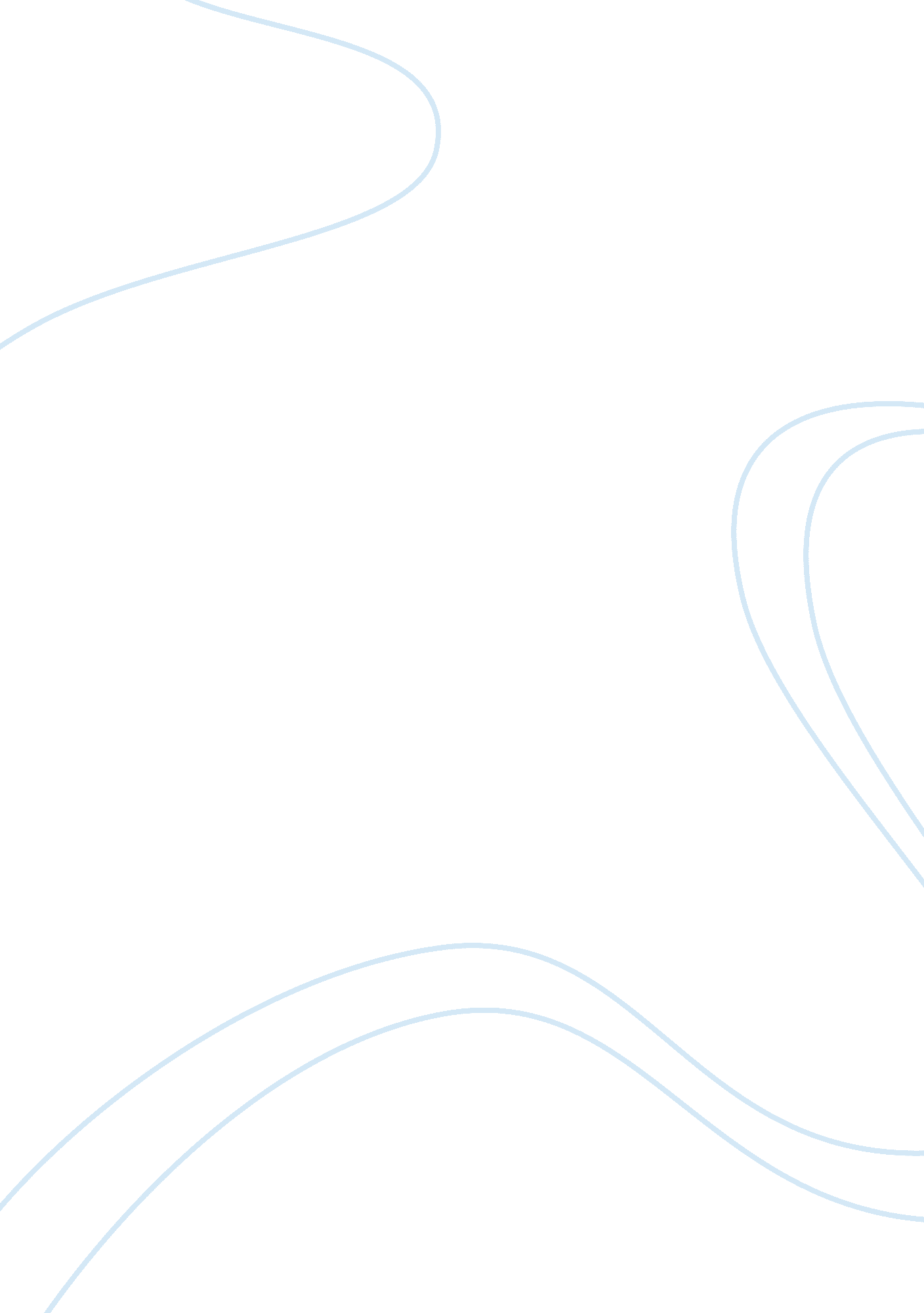 How implementing an environmental policy relies on stakeholders awareness busines...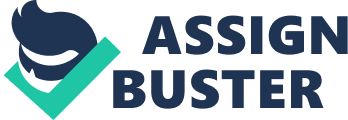 Contents Decisions By and large talking, implementing any environmental policy relies to a big extent on the stakeholders ‘ consciousness ( Myers, 1996 ; Withrow-Robinson et al. , 2002 ; Pinto-Correia et al. , 2006 ; Fernandez-Gimenez et al. , 2008 ) ; ; in peculiar, a successful wood policy depends non merely on how responsible people are but besides on how efficaciously the stakeholders communicate. A successful communicating besides depends to the extent to which different people realize the hazard of set abouting or non a certain class of actions, and these different perceptual experiences are brought by different grades of cognition. More recenlty, it has been addminited the communicating between the European wood sector and other stakeholders is still hard and a clear way towards a better inter-sectoral communicating is still missing ( Hogl, 2007 ; Janse, 2007 ) . These troubles are brought about by the fact that any determination mentioning to woods and forestry encompasses big countries, long clip skyline and multiple stakeholders ( Kangas and Kangas, 2004 ) , and besides a great trade of cognition and information from different beginnings ( Kennedy et al. , 2003 ) . Integrating such pieces of cognition into the traditional wood direction is an imperative ( Krumland and Krott, 2004 ; Oesten and von Detten, 2008 ) every bit long as the forest direction program is still the chief tool of communicating ( Otsyina, 2002 ; Larsen and Nielsen, 2007 ) . However, formal engagement in sketching the direction program does n’t vouch a existent influence upon the quality of communicating but the competency and attitude of cardinal histrions may be of great importance, every bit good as the distribution of power and struggles of involvements ( Aasetre, 2006 ) or the systems of landscape categorization, say to implant locally specific values ( Pinto-Correia et al. , 2006 ) . Both issues, the power and struggles of involvements, are interconnected with the construct of discourse, meant by sociologists as “ a coherent set of more or less consistent apprehensions that shape the boundaries of idea, and therefore of action ” ( Foucault, 2002 ) . Discourse can besides be seen as a peculiar manner of utilizing linguistic communication and other symbolic signifiers able to determine dealingss ( Leskinen, 2004 ) . Normally the stakeholders who are responsible with maintaining people better informed are leaned to stress some facets and overlook other issues merely for being in line with the common sentiment, which is shaped to a great extent by indirect perceptual experience of most different communicating channels ( Scholz and Suda, 1998 ) . However, the function of face-to-face or peer-to-peer communicating can non be neglected, every bit long as communicating barriers still exist due to mistrust or limited comprehension ( Hujala and Tikkanen, 2008 ) . The Rumanian woods and Foresters were topics for some thorough sociologic surveies focused on the local struggles brought approximately by the forest damages procedure ( Dorondel, 2009 ; Sikor et al. , 2009 ) , on the societal dimension of forestry and forest-related concern in rural countries ( Vasile, 2007 ) , the distinctive features of traditional community woods in Romania, ( Mantescu and Vasile, 2009 ) , the relationship between local individuality and forest ownership ( Mantescu, 2009 ) or the systems of values altered or strengthened by the damages procedure ( Lawrence and Szabo, 2005 ) . One of the methods of appraisal of communicating is transactional analysis ( TA ) , but few surveies were really focused on utilizing this method for bettering the communicating. TA was applied in touristry in order to acquire a better interaction between employees and clients ( Wachtel, 1980 ) , patterning and bettering the relationships occurred in supply concatenation webs ( Dani, 2004 ) , in analysing the discourse of the workers confronting organisational alterations ( F. De Zanet, 2004 ) or in bettering the communicating accomplishments of human resources in pharmaceutical activities ( Lawrence, 2007 ) . A pure theoretical position on the interaction between biological behavioural systems and their environment was besides developed ( Germana, 1996 ) . This survey aims at placing through transactional analysis the chief spheres in which the institutional communicating in forestry sector in Romania is hard, inefficient or even impossible due to the divergent ways in which the stakeholders are covering with the institutional and legal model. Therefore the following subdivision presents some of import issues of Rumanian forestry, its relevant constructions and the menaces these construction are confronting with. Since this is the first application of TA in researching the communicating constrictions occurred in forestry the 3rd subdivision will be dedicated to a short presentation of dealing analysis nucleus theory. The consequences are presented in the Forth secion, the remarks and treatments in the 5th subdivision and the coclusions are drown in the last subdivision. A snapshot on Rumanian forestry – possible beginnings for communicating booby traps The most important alteration brought out in Rumanian forestry during the last two decennaries is the ownership form ( Figure 1 ) . After 1989, when the Communist government collapsed, the woods have been restituted to the households and communities who had owned them before 1948, the twelvemonth when all woods were nationalized by the Communist government. Unfortunately the damages procedure has been taken a really long clip due to the three separate Torahs issued on this topic between 1991 and 2005, when the concluding jurisprudence of land damages was issued[ 1 ]( Strimbu et al. , 2005 ) . Depending on the complexness of each instance and the political context the damages procedure could hold lasted about one twelvemonth or more ; during this period the woods were still owned by the province and the National Forest Administration – Romsilva[ 2 ]( NFA ) has been lawfully authorized to reap the trees harmonizing to the commissariats of forest direction program ( Sandulescu et al. , 2007 ) . The stakeholders involved into the damages procedure are the wood proprietors ( and frequently the forest proprietors associations ) , the NFA representative, the Territorial Inspectorates of Forest Regime and Hunting ( TIFRH ) , the local disposal representatives. The NFA rights to reap trees during the damages procedure has brought approximately, on the one manus, a batch of defeat among the woods proprietors and, on the other manus, has made room for a series of maltreatments of the NFA representatives, extensively reported by the media. During the whole ownership damages procedure small has been done in order to set the NFA forces construction to the ever-changing ownership form ; really, all the clip the province Foresters considered themselves the lone professionals able to pull off the forests in a sustainable manner, paying no attending to the societal issues and the mode in which their activity is perceived by the general populace ( Lawrence and Szabo, 2005 ; Mantescu and Vasile, 2009 ) . Hence the province Foresters are ever astound by different alterations they would non hold been prepared for ; the most of import ‘ surprise ‘ is the forces decline supposed to maintain up with the forest country owned and managed by the province. Another of import facet worth being highlighted in this context is the political intervention: none of the political parties empowered after the five democratic elections was earnestly interested in reorganising the NFA because this establishment has provided and is still supplying the most effectual logistic support the politicians might happen in Romania when it comes to runing for general elections. Therefore the whole system is still highly unstable particularly at the beginning of each four old ages election rhythm and is non able to systematically prosecute any wood policy the public authorization might gestate. The existent web of the nine TIFRHs ( Figure 2 ) has been created in 2005. Harmonizing to the Government Decision 333/2005 the nine TIFRHs are responsible for a long list of activities, the most of import 1s being the forest government execution. Harmonizing to new Forest Act ( [ Anon ] , 2008 ) the wood government is defined non merely as a set of norms and criterions taking at sustainable forest direction but it implies the quite obscure construct of “ forest services ” that shall be provided by forestry professional structures merely. To some extent the construct of wood government bridges the three continuously germinating footings of wood, forestry and Forester, which are basically linked ( Helms, 2002 ) . Because most of the inspectors employed in the TIFRHs web are either missing professional experience or they resulted from the re-organized NFA constructions, they are either inexperienced in covering with wood runners and illegal logging or over-experienced in forestalling or tracking down illegal film editing[ 3 ]( [ Anon ] , 2005 ) . The whole image of possible struggles between NFA and TIFRH would be unfinished without nailing the differences in rewards: for a long period of clip the NFA forces have negotiated the wage with an employer which was independent from the fiscal point of position while the forest inspectors have been paid like any regular governmental employees, or even worse. Sooner or later, the best alumnuss are being employed by NFA, while the TIFRH would use what has been left on the labour market, even though the former construction is leveling while the latter is emerging. This state of affairs has caused a batch of defeat on both sides, which explain the lasting concealed struggle between the two predominating professional stakeholders. Research method Basic Concepts of Transaction Analysis Transactional Analysis ( TA ) is a both a societal psychological science instrument and a method to better communicating. It analyzes how we have developed and treated ourselves, how we relate and communicate with others. Eric Berne coined it by the terminal of ’50s and turned it out into a new doctrine of societal and concern networking ( Berne, 1961, 1964 ) . The cardinal constructs the TA relies on are the three provinces in which the ‘ ego ‘ interacts with the remainder of the universe ; these provinces are responsible for the ways we think, feel and behave and they are called Child, Adult, and Parent ; in the diagrams and symbolized minutess these three province will be farther referred as C, A and P. The Parent province is defined as a set of feelings, thoughts and beliefs the kid has copied from her or his parents or caretakers ; it operates with regulations, constructs, prejudgements, norms and important forms ( Pitman, 1984 ) . Whenever we are seeking to command something the Parent province is activated. There are two types of Parents: the Nurturing Parent, whose lone precedence is caretaking, and the Controlling ( or Critical ) Parent, who makes s/his best to reassign values and beliefs to the Child, at any cost. The Adult province features the ability to treat assorted informations and information ; whenever determinations shall be made the Adult province is acquiring involved. An Adult is emotionally mature, independent and concerned with social issues. Elisabeth Pitman ( Pitman, 1984 ) have considered that Adult province is non an independent province but merely a jobber between Parent and Child, activated whenever it necessary to accommodate the internal struggles between them. An grownup negotiations moderately and does non seek to command or respond. The Child province is associated with emotional and affectional responses to whatever state of affairss occurred. Normally this province is associated with uncertainties, frights and uncertainness, and statements like “ I do n’t cognize how to travel foraˆ¦ ” I do n’t cognize how I ‘ d pull off this state of affairs ” or “ I do n’t cognize what to make ” are typical for the 1s who are in this province. Matching to the two types of Parent, the Child performs like a Rebel or a Natural Child. All these ego provinces are activated and interact whenever two or more individuals are discoursing a certain topic. The general term used for any exchange of thoughts is dealing, meant as “ an expressed bilateral committedness to a chiseled class of action ( Berne, 1964, 1972 ) or “ the basic unit of survey and a societal intercourse which occurs when one individual encounters another and says or does something to admit the other individual ” ( Wachtel, 1980 ) . Harmonizing to Berne ( op cit ) there are two major types of minutess: complementary minutess, occurred merely at societal ( verbal ) degree, and duplex minutess, occurred both at societal and psychological ( non-verbal ) degrees. Simple minutess can be complementary, angular, and crossed. Complementary ( mutual ) minutess ( Figure 3 ) occurred when both spouses are turn toing the province other is already in: for case, PC-CP, or AA-AA minutess are complementary. Whenever such a dealing occurs the communicating is non jeopardized and the two individuals keep on interchanging thoughts. The angular dealing occurs whenever a stimulation is meant to trip another province of the self-importance, intending that the psychological message does non overlap the verbal stimulation ( Figure 4 ) . Crossed minutess occur when the self-importance province addressed in non the 1 that responds ( Figure 5 ) and this type of dealing minutess turns into communicating failures. Duplex minutess occur when the verbal message is non congruous with the non-verbal message. Such a dealing involves three or four self-importance provinces ; such minutess can be barricading or digressive, and they are besides referred to as redefining minutess, intending that the individual who responds shifts the land of what is being discussed, normally without any consciousness ( Stewart, 1996 ) . In a digressive dealing the respondent changes the position of the discussed issue, while the barricading dealing occurs when the respondent tries to redefine the issue. Having defined these basic constructs, communicating procedures are ruled as follows ( Berne, 1972 ) . Equally long as minutess are complementary people keep on pass oning to each other. Whenever a crossed dealing occurs the communicating Michigans and one of the two spouses should alter he/s self-importance province in order to restart the duologue. The result of a duplex dealing depends on the psychological degree, non on the societal 1. When a Child province is triggered into a respondent, the natural leaning of that individual is to turn to the Parent province of the other individual. Methodology of measuring the communicating forms in Rumanian forestry ( Case survey ) The input information consisted of the records taped during the nine workshops hosted by the TIFRHs ; these events took topographic point in the summer of 2007 ; on norm, each event gathered about 40 participants, standing for the chief stakeholders involved straight in forestry, forest direction and nature preservation. Meetings had a three-day common docket. During the first meeting twenty-four hours the forest inspectors received a short and practical preparation on internal and external communication ( including with media representatives ) , which means, harmonizing to TA doctrine, the capacity to switch rapidly from one self-importance province to another 1 in order to avoid crossed dealing with journalists. The 2nd twenty-four hours was devoted to chaired treatments amongst the professionals ( Foresters, governments, private and province forest disposals ) on three pre-defined topics: forest direction planning, daily wood direction and sound usage of wood. During the 3rd twenty-four hours all locally and regionally relevant stakeholders joined the initial group of wood proprietors and professionals and the treatments were oriented towards a better communicating with local disposals, Police, Gendarmerie, environmental protection bureaus and so forth. Stakeholders ‘ profiles were defined while analysing the duologues and the prevailing self-importance province were kept for farther reading. The default self-importance province assumed for any stakeholder is Adult, supplying that no other stimulation would hold changed this province. But, one time the arguments kicked off most of stakeholders have changed their self-importance provinces. Thus the parent province was chiefly associated to those who are standing for whatever authorization: professional authorization, lawful authorization or even the authorization given by the legislative act of having a piece of land. The Child province has been associated with ignorance and deficiency of any significant support from local governments, and forest proprietors fall into this class, as they normally lack the basic information needed for a minimum apprehension of the grounds behind different constructs and norms they have to obey. They fill these spreads with different premises refering the functions played by the forestry professionals they are confronting with: Texas Rangers, inspectors, directors and contrivers. Normally, non merely in our instance survey but besides in literature this province is associated with uncertainties, frights and uncertainness, and it is testified by looks like “ I do n’t cognize how to travel foraˆ¦ ” I do n’t now how I ‘ d pull off, ” I do n’t cognize what to doaˆ¦ ” Sing that attitudes are instead expressed by raised inquiries than answered given, the predominating self-importance provinces were identified utilizing the correspondences summarized in Table 1. Having to discourse different issues, the TIFRH inspectors behave like parents since they represent the province authorization ; the NFA forest applied scientists keep on believing like grownups, while the Child province prevailed whenever the wood proprietors were turn toing different issues they are confronting with. The forest proprietors were ever kicking about different issues ; the jurisprudence is against them or it is enforced in a incorrect mode, cipher is back uping them, they have to obey certain regulations broken by Texas Rangers employed by the province forest territory and so forth. The NFA forest applied scientists are the most experient in pull offing the woods due to a really sophisticated information system wherein all proficient inside informations shall be reported in due clip. Their ‘ Adult manner ‘ attack relies to a great extent on this information system, which is really consistent when it comes to the juridical issues related to land usage, forestalling illegal lumber larcenies and cutting budget but is disused in many other respects ( forest regeneration, forest direction planning, lumber cruising, outsourcing different services and activities, bureaucratism created by a really centralised system ) . Although lone applied scientists represented the NFA at the nine workshops, the single wood proprietors discussed a batch about the struggles they have had with forest Texas Rangers that ever behave like Parents and take over a batch of responsibilities related lumber cruising ( which is preferentially planned and carried out ) . Not surprisingly, the forest Texas Rangers were besides accused for being involved in illegal film editings and this discontent has ever shown up or has been suggested during the 27 meetings organized with the wood proprietors. The forest inspectors employed by the TIFRH normally behave like Parents since they are responsible with oversing and implementing the legal commissariats. Correspondingly in most state of affairss they trigger or they want to trip the Child province in the individual they are speaking with topics related to forestry and forest direction. The hard jobs all stakeholders have to cover with were identified in each workshop and the moderators tried to calculate out the appropriate class wherein each specific package of jobs falls into: proficient ( T ) , legal ( L ) , managerial ( M ) or communicational ( C ) . The grade to which how of import a job is scopes from highly of import ( *** ) to quite of import ( * ) ; this grade was appraised and agreed on the topographic point by stakeholders and it was reported in the workshop memos. Consequences Transactional analyses on topics discussed at workshops Confronting the different challenges they have to cover with, or troubles in giving the right replies to the inquiry raised by other talkers, the stakeholders have swapped from the Adult province to Parent or Child, and these barters were kicked off by the jobs summarized in Mistake: Reference beginning non found The records were analyzed harmonizing to TA rules but merely the prevalent topics or minutess have been farther analyzed, maintaining in head the end of such a survey, which is to foreground how the communicating constriction can be avoided or, if non possible, to nail the chief causes of holding a hapless communicating. In Table 3 the chief communicating jobs identified during the workshops have been synthesized. The grade to which each job was proficient, juridical or merely a communicating failure was established on the topographic point harmonizing to the common sentiment shared by all participants. The minutess that caused communicating obstructions are presented and briefly commented ; the dealing type was diagnosed afterwards sing the extra inquiries or remarks raised by moderators. Transactional analysis of the run motto So far minutess were sought in the duologues between stakeholders assumed to talk up their feelings and ideas. But the run motto is merely a ‘ standardized ‘ message supposed to bring forth a reaction in the mark audience. When the motto is seen on a posting, a sheet of paper, an envelope or a booklet it hints some information and some attitudes behind or beyond, it is a stimulus sent by person who, by default, is an Adult. The self-importance province triggered by that stimulation could be Adult, Child or Parent. Whatever it be, that individual will respond someway, will inquire for more information if the Child province is activated, will seek to set together all pieces of the mystifier s/he already knows – if the Adult province is triggered – or s/he ‘ ll be ‘ enriched ‘ with a new sense of duty, if the Parent province is triggered. The run motto was “ Forest means more than lumber ” . Psychologically, such a message triggers wonder, which is typical for the Child, who, in most state of affairss, will turn to a Parent, inquiring for more inside informations about what is behind “ more ” ; therefore an angular dealing ( AA ( AC ) -CP ) might happen if nil interesting is behind that “ more ” and the duologue comes to toss off in the universe ( Figure 6 ) . The initial motto, which was “ Forest means life ” , would hold triggered duty, which is typical for the Parent province ( the psychological message Tells that life shall be ever prioritized and shall be protected at any cost ) ; the new angular duplex dealing ( figure 7 ) would hold been ( AA ( AP ) -PP. Unfortunately, this message was considered excessively close to the WWF motto and was non adopted. Discussions The hapless communicating between TIFRH inspectors and NFA Foresters is caused by the many state of affairss when their responsibilities overlaps every bit good as by the mutual deficiency of assurance. Forest inspectors are ever raising inquiries about the good will of their co-workers while forestry staff is kicking about the weak professional experience proved sometimes by the forest inspectors. The bureaucratic procedure of describing different informations to the NFA, on the one manus, and to the wood inspectorates, on the other manus, causes many communicating constrictions excessively. Assuming the NFA staff had to describe merely to TIFRH, ‘ ignoring ‘ the intermediate constructions of county NFA subdivisions, a great trade of attempt would be saved and most of the crossed minutess would non hold occurred. Actually these intermediate constructions of NFA, the county subdivisions, are functionally and institutionally useless every bit long as their function confines to simple jobbers between the forest territories and the NFA national central office. Poor communicating and even struggles between wood proprietors and governments have been brought about by the compensation system that does non turn to the forest proprietors ‘ associations ; harmonizing to the bing legal model, merely the single wood proprietors are compensated for the chance cost of reaping prohibition they have to follow with, which is compulsory in protected countries. It was found that a purely protected country ( Putna Natural Park ) wholly overlaps a clump of mature woods owned by a community in Vrancea County. The regional Environmental Protection Agency ( EPA ) , which is the authorization responsible for implementing the environmental statute law, has overlooked the existent demands of the local people whose public assistance wholly depends on lumber harvest home, which is one of the few economic activities they afford in that country. Talking with governments responsible for nature protection the forest proprietors normally behave like Adults and they try to trip the same province to their middlemans, although their psychological inner province is Child. The EPA representative behaved in both registries, societal and psychological, like a Controlling Parent and transverse dealing are inevitable in these fortunes. The AA-PC crossed dealing occurred between wood proprietors and Foresters ( i. e. forestry applied scientists ) on the topic of small-scale forest direction programs because the two stakeholders have different perceptual experiences about the result of holding or non holding a direction program. On the one manus, the Foresters associate the forest direction program with the really being of the forest – they merely see that an un-managed woods can non be, it is merely a affair of clip until all trees will be chopped down – while the forest proprietor understand the direction program as a pre-condition of holding the right to cut some trees whenever s/he needs. On the other manus the wood proprietor is non at all concerned about the sustainability issue, s/he considers the direction program merely an extra cost that shall be paid for holding the right to utilize the wood. The forest proprietor behaved like an grownup and asked another grownup about what s/he has to make, while the answer came from a Parent to a Child. The Child is ever considered less responsible and this reaction is a counter-transfer 1 ( Berne, 1966 ) . The same topic of managerial programs has brought out duplex minutess between contrivers and the wood proprietors. The small-scale wood direction programs are conceived like tradeoff between implementing and non implementing the forest government, since the sustain-yield rule is merely mimicked ; it is merely a imitative solution, since no proficient statement can back up such an option, demuring for the cadastral facet. The duplex dealing PC-CP ( AA-AA ) occurred between direction contrivers and forest proprietors was non a crossed one, because in both registries, societal and psychological, the two minutess were complementary. Another duplex dealing AA-AA ( PC-AC ) was revealed by one head inspector who had advised the maneuvering commission of an association to come into the lumber market with the valuable lumber they were reaping for being burned as fuel-wood. The forest inspector came up with a simple swap proposition: to alter the valuable ash wood, worth being used for veneer, with an tantamount sum of fuel-wood. The forest inspectorate function confined to publicizing this proposition among logging companies or the TIRSH may affect in developing regional markets or stock exchange, as to keep its the full independency on commercial activities ( asta vitamin E tot thought Ta Marian ) . The communicating onto the societal registry was Adult to Adult – both sides approached the topic in a responsible mode – but in the psychological registry a transverse dealing occurred one time a wood proprietor said: “ Well, you have a curious involvement in making such a dealing, do n’t you? ” Afterwards all members of the maneuvering commission became leery and loath in traveling for that concern proposal. They eventually refused the thought, corroborating a Rebel Child province of the corporate self-importance represented by the association. Extra communicating jobs exist within the Foresters ‘ professional organic structure: the NFA construction has fallen behind the alterations brought out in the whole institutional web, which is being reshaped harmonizing to the latest Forest Act commissariats. The internal information system is disused, top-down oriented while people are asked to direct the same type of study to the freshly created establishments, legitimized by the legal model to maintain an oculus on all activities more or less related to timber flow. In add-on to a contagious deficiency of assurance between establishments and people, another beginning of misinterpretations is the inappropriate form of the public route transit paperss that certify the legal beginning of the lumber. It is a simple issue but deserving being closely analyzed and altered in conformity with the state of affairss found on the existent market. The deficiency of assurance in professional Foresters, shown up in many fortunes, is really unsafe because it undermines any attempt in supplying the so much needed forest extension services. While people still finally need firewood for family ingestion ( warming, cooking ) , necessarily they have to interrelate with the Foresters ‘ professional organic structure, but the lone individuals they are efficaciously interfacing with are the forest Texas Rangers, who are the least interested in altering their ain position quo. Finally the information they get from this channel is meant to falsify the whole communicating concatenation and this is one of the grounds why so many crossed minutess occurred. Decisions All in all, the arguments and treatments presented supra have shown the manner in which the chief single and institutional stakeholders are interacting: the forest inspectors, the professional Foresters employed by the forest territories and the wood proprietors. In most state of affairss the forest proprietors have complained they are playing a excessively complex game, being wholly unaware of the duty they had undertaken ; these people are still leery with the Foresters every bit long as they do non understand the regulations of cutting the trees, regulations that are excessively thorny for them and cipher takes attention of learning them. Therefore the wood proprietors frequently react as Rebel kids and the lone account for this behaviour is the deficiency of assurance in Foresters and forestry constructions. The lone manner to get the better of this state of affairs is to learn some forest proprietors some basic forestry in order to make a communicating span between the Foresters, as institutional stakeholders, and the wood proprietors, as societal stakeholders. The province forestry sector has been really loath to any alteration in its immediate environment, with full forest staff nucleated around the claimed rule of sustainable forestry, which is narrowly focused on sustained output merely, without any societal and ecological position. This could be one of the chief communicating constrictions between the province wood sector and the whole society. As for the private forestry, the bottom line is its weak capacity edifice, which really has a negative consequence on the mode the forest proprietors mingle and react to the stimulation sent by institutional stakeholders. Most of the topics that generated crossed minutess where more proficient and managerial, intending that Rumanian wood policy has non yet been adapted to the new ownership construction of Romania woods ; technically talking, Rumanian forestry is excessively complicated for the little wood proprietor and some distinctions shall desperately be made in this regard. The lone sensible solutions shall be sought in promoting people to openly discourse their jobs and non in restricting the whole argument to what it is allowed and what is out. The forest authorization shall besides take into history of the chances the forest proprietors have in pull offing their woods in a sustainable manner or, if non possible, to prioritise more the forest regeneration procedure alternatively of commanding the harvest home procedure ; such a policy would do people more responsible with regard to the woods they own. This survey has shown many breaches in holding a smooth Adult-to-Adult communicating between the wood governments and predominating stakeholders. However, this type of analysis could be helpful in naming and bettering the communicating procedure and its benefits are about to come providing that forest inspectors will acquire appropriate preparation in transactional analysis, which has been merely glimpsed in this survey. Recognitions. The basic information used in this survey was produced between 2007 and 2009, during the consciousness run that closed the Forestry Development Project, run by the World Bank and Rumanian Government. Literature [ Anon ] , 2005. Human Resources Development Project for the Directorate of Forestry. In. FIATEST Consulting, Bucharest. [ Anon ] , 2008. Rumanian Forest Act. In Official Journal of Romania, 1st subdivision, No. 238/March 27, 2008 Aasetre, J. , 2006. Percepts of communicating in Norse wood direction. Forest Policy and Economics 8, 81-92. Berne, E. , 1961. Transactional analysis in psychotherapeutics, a systematic person and societal psychopathology. Grove Press, New York. Berne, E. , 1964. Games people play ; the psychological science of human relationships. Grove, New York, . Berne, E. , 1972. What do you state after you say hello? The psychological science of human fate. Grove Press, New York. Dani, S. , C. J. Backhouse, et Al. , 2004. Application of transactional analysis in supply concatenation webs: a possible holonic interceding tool. Proceedings of the Institution of Mechanical Engineers Part B-Journal of Engineering Manufacture 218, 571-580. Dorondel, S. , 2009. “ They should be killed ” Forest damages, cultural groups and backing in post-socialist Romania. In: Derick, Fay, James, Deborach ( Eds. ) , The rights and wrongs of land damages “ Restoring what was ours ” . Routledge-Cavendish, pp. 43-65. F. De Zanet, I. H. , M. Bossut, C. Vandenberghe V. DeKeyser, 2004. Analysis of the discourse of workers confronted with organisational alterations: A transactional position. Travail Humain 67, 257-281. Fernandez-Gimenez, M. E. , Ballard, H. L. , Sturtevant, V. E. , 2008. Adaptive Management and Social Learning in Collaborative and Community-Based Monitoring: a Study of Five Community-Based Forestry Organizations in the western USA. Ecol Soc 13, – . Foucault, M. , 2002. Archaeology of cognition. Routledge, London ; New York. Germana, J. , 1996. A transactional analysis of biobehavioral systems. Integrative Physiological and Behavioral Science 31, 210-218. Helms, J. A. , 2002. Forest, forestry, Forester: What do these footings mean? Journal of Forestry 100, 15-19. Hogl, K. , 2007. How to organize the non-integrated: Development and recent positions of European Union forest policy. Quo Vadis, Forestry? , Proceedings, 18-32 Hujala, T. , Tikkanen, J. , 2008. Supporters of and barriers to smooth communicating in household wood proprietors ‘ determination devising. Norse Journal of Forest Research 23, 466-477. Janse, G. , 2007. Characteristics and challenges of forest sector communicating in the EU. Silva Fennica 41, 731-753. Kangas, A. S. , Kangas, J. , 2004. Probability, possibility and grounds: attacks to see hazard and uncertainness in forestry determination analysis. Forest Policy and Economics 6, 169-188. Kennedy, P. , Folving, S. , Munro, A. , Paivinen, R. , Schuck, A. , Richards, T. , Kohl, M. , Voss, H. , Andrienko, G. , 2003. European forest information system – EFIS. A measure towards better entree to forest information. Progresss in Forest Inventory for Sustainable Forest Management and Biodiversity Monitoring 76, 295-310. Krumland, D. , Krott, M. , 2004. Forestry – A star in the media. The image of forestry histrions in the media public and public sentiment. Allgemeine Forst Und Jagdzeitung 175, 34-38. Larsen, J. B. , Nielsen, A. B. , 2007. Nature-based forest direction – Where are we traveling? Elaborating forest development types in and with pattern. Forest Ecology and Management 238, 107-117. Lawrence, A. , Szabo, A. , 2005. Forest Damages in Romania: Challenging the Value Systems of Foresters and Farmers. In, Human Ecology Working Paper 05/01. Environmental Change Institute, University of Oxford, Oxford, p. 15. Lawrence, L. , 2007. Using transactional analysis and personality appraisal to better patient guidance and communicating accomplishments. American Journal of Pharmaceutical Education 71. Leskinen, L. A. , 2004. Purposes and challenges of public engagement in regional and local forestry in Finland. Forest Policy and Economics 6, 605-618. Mantescu, L. , 2009. Heritage et representation sociale diethylstilbestrols ressources naturalles en propriete commune en Vrancea ( Roumanie ) . Options Mediterraneennes, 79-91. Mantescu, L. , Vasile, M. , 2009. Property reforms in rural Romania and community-based woods. Rumanian Sociology, 93-113. Myers, N. , 1996. The universe ‘ s woods: Problems and potencies. Environ Conserv 23, 156-168. Oesten, G. , von Detten, R. , 2008. Sustainable Forest Sciences? – A critical scrutiny in seven theses and three inquiries. Allgemeine Forst Und Jagdzeitung 179, 135-140. Otsyina, J. A. , 2002. Information communicating and community forestry development in Shinyanga. Discovery and Innovation, 82-89. Pinto-Correia, T. , Gustavsson, R. , Pirnat, J. , 2006. Bridging the spread between centrally defined policies and local determinations – Towards more sensitive and originative rural landscape direction. Landscape Ecology 21, 333-346. Pitman, E. , 1984. Transactional analysis for societal workers and counselors: an debut. Routledge & A ; K. Paul, London ; Boston. Sandulescu, E. , Wagner, J. E. , Pailler, S. , Floyd, D. W. , Davis, C. J. , 2007. Policy analysis of a government-sanctioned direction program for a community-owned wood in Romania. Forest Policy and Economics 10, 14-24. Scholz, R. , Suda, M. , 1998. Paper in the opinion-trap. Wochenblatt Fur Papierfabrikation 126, 590 pp. Sikor, T. , Stahl, J. , Dorondel, S. , 2009. Negociating Post-Socialist Property and State: Struggles over Forests in Albania and Romania. In: Sikor, T. , Lund, C. ( Eds. ) , The Politicss of Posession: Property, Authority and Access to Natural Resources. Willey-Blackwell, pp. 162-183. Stewart, I. , 1996. Developing transactional analysis guidance. Sage Publications, London ; Thousand Oaks, Calif. Strimbu, B. M. , Hickey, G. M. , Srimbu, V. G. , 2005. Forest conditions and direction under rapid statute law alteration in Romania. The Forestry Chronicle 81, 350-358. Vasile, M. , 2007. The sense of belongings, want and memory in the instance of Obstea Vranceana. . Sociologie Romaneasca ( Romanian Sociology ) 5, 114-129. Wachtel, J. , M, 1980. Transactional analysis preparation for the travel industry. Annalss of Tourism Research 7, 455-471. Withrow-Robinson, B. , Broussard, S. , Simon-Brown, V. , Engle, M. , Reed, A. S. , 2002. Sing the forest – Art about woods and forestry. Journal of Forestry 100, 8-14. 